Конкурс «Полезный и вкусный бутерброд»Группа старшего дошкольного возрастаЦель: Закрепление знаний обучающихся, отработка навыков самоконтроля и взаимовыручки при приготовлении и оформлении бутербродов  Задачи: Образовательная – Повысить мотивацию обучающихся к совершенствованию профессиональных умений и навыков.Развивающая - Развивать творческие способности, внимание и вкус при приготовлении и оформлении бутербродов.Воспитательная - Воспитывать аккуратности, внимательности в работе, соблюдение правил техники безопасности, культуру труда, любовь к выбранной профессии.В нашей группе "Смородинка" в период недели «Основы здорового питания» прошел интересный конкурс под названием "Полезный и вкусный бутерброд". Родителям совместно с детьми было предложено приготовить необычный бутерброд. Бутерброды должны были быть приготовлены совместно, выглядеть необычно и весело и быть вкусными. Все эти критерии оценки были соблюдены.Работы ребят отличаются аккуратностью, оригинальностью и индивидуальностью. Все очень постарались, и хоть участников на этот раз было не много, но их работы были отмечены дипломами победителей и подарками. Мы поздравляем наших маленьких победителей и их творческих родителей.Надеемся и в дальнейшем устраивать подобные конкурсы.Как вам идея?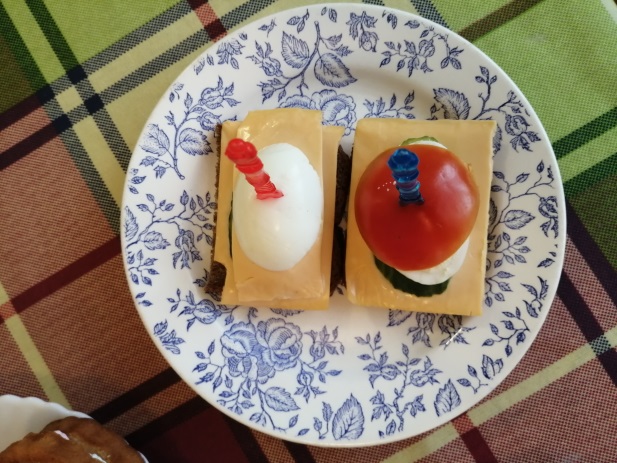 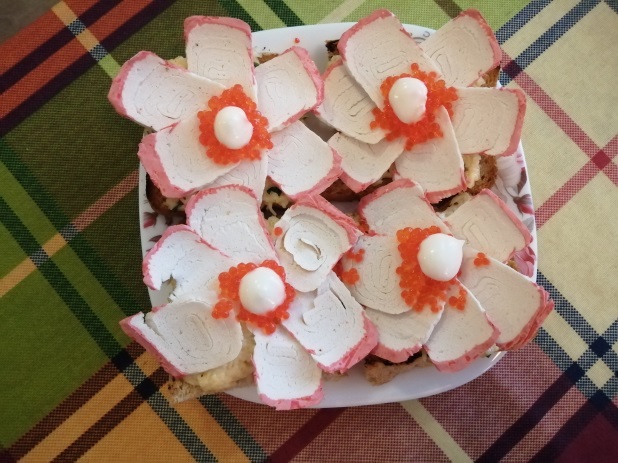 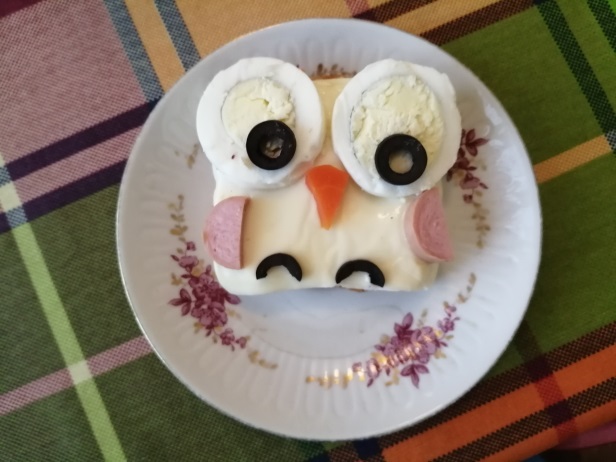 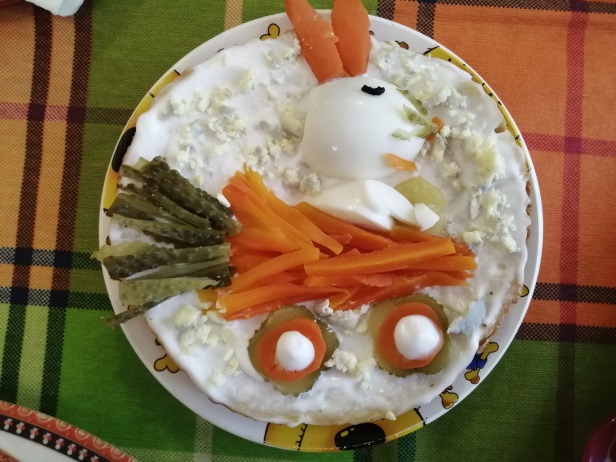 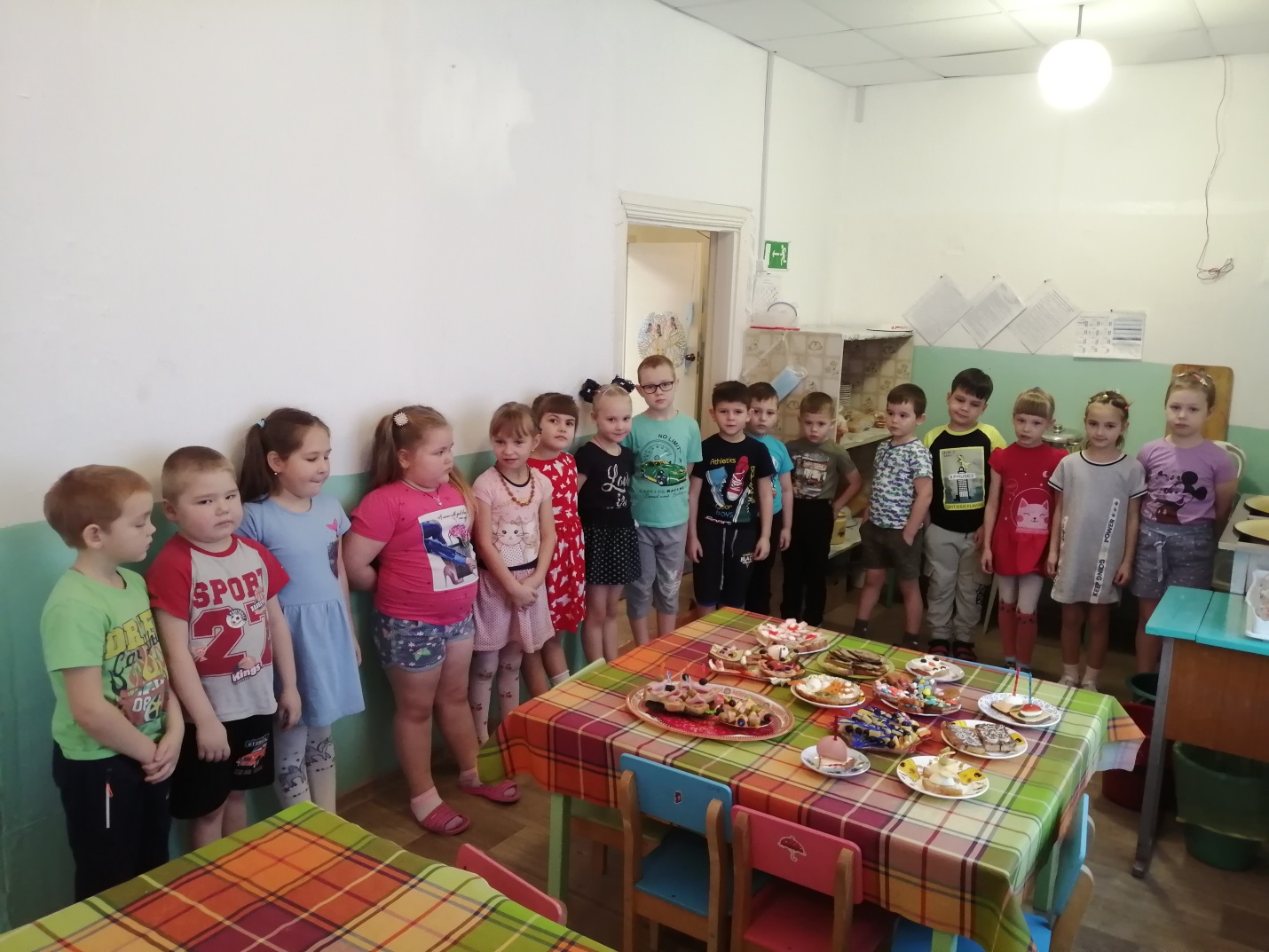 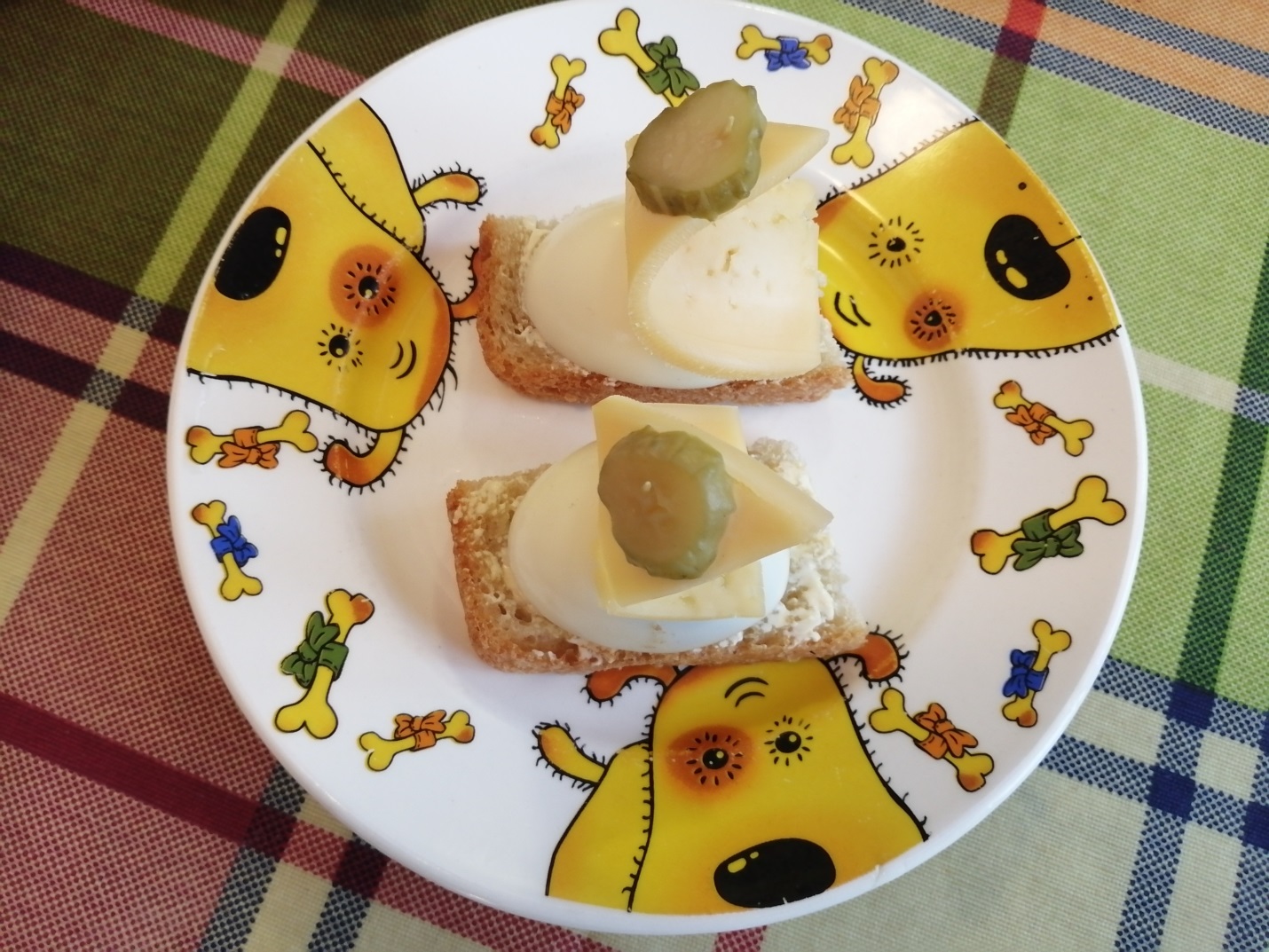 